§5155.  Appointment; qualifications and tenure1.  Members appointed by the Governor.  The Governor shall appoint 9 members to serve as commissioners of the redevelopment authority subject to review and confirmation by the joint standing committee of the Legislature having jurisdiction over economic and community development matters.  These members must include:A.  A resident of the State who is a real estate broker licensed by the Real Estate Commission pursuant to Title 32, section 13003;  [PL 2021, c. 664, §3 (NEW).]B.  A resident of the State who is responsible for community redevelopment as an employee of a state-chartered bank;  [PL 2021, c. 664, §3 (NEW).]C.  A resident of the State from each of the 2 congressional districts;  [PL 2021, c. 664, §3 (NEW).]D.  A full-time municipal economic and community development director in the State;  [PL 2021, c. 664, §3 (NEW).]E.  A full-time planning professional employed by an urban or regional planning organization in the State;  [PL 2021, c. 664, §3 (NEW).]F.  A person with experience in the field of preservation of historic property;  [PL 2021, c. 664, §3 (NEW).]G.  A person with experience in environmental remediation of commercial property; and  [PL 2021, c. 664, §3 (NEW).]H.  A person with experience in the development of residential communities and housing development.  [PL 2021, c. 664, §3 (NEW).][PL 2021, c. 664, §3 (NEW).]2.  Term of office.  The commissioners of the redevelopment authority appointed under subsection 1 serve 3-year terms, except that the Governor shall initially appoint 2 commissioners for a term of one year, 3 commissioners for a term of 2 years and 4 commissioners for a term of 3 years.  A vacancy is filled by appointment for the remainder of the unexpired term.  Commissioners whose terms expire serve until their successors are appointed and confirmed.  Commissioners may serve no more than 2 full consecutive terms.[PL 2021, c. 664, §3 (NEW).]3.  Ex officio members.  The following serve as ex officio, nonvoting members of the redevelopment authority:A.  The Commissioner of Economic and Community Development or the commissioner's designee;  [PL 2021, c. 664, §3 (NEW).]B.  The Commissioner of Environmental Protection or the commissioner's designee;  [PL 2021, c. 664, §3 (NEW).]C.  The Commissioner of Transportation or the commissioner's designee;  [PL 2021, c. 664, §3 (NEW).]D.  The Director of the Maine State Housing Authority or the director's designee; and  [PL 2021, c. 664, §3 (NEW).]E.  The Director of the Maine Historic Preservation Commission or the director's designee.  [PL 2021, c. 664, §3 (NEW).][PL 2021, c. 664, §3 (NEW).]4.  Organization.  The redevelopment authority shall select a chair and a vice-chair from among its voting members and adopt bylaws to govern procedures.  The redevelopment authority shall hire an executive director and may hire staff and employ counsel as necessary.[PL 2021, c. 664, §3 (NEW).]SECTION HISTORYPL 2021, c. 664, §3 (NEW). The State of Maine claims a copyright in its codified statutes. If you intend to republish this material, we require that you include the following disclaimer in your publication:All copyrights and other rights to statutory text are reserved by the State of Maine. The text included in this publication reflects changes made through the First Regular and First Special Session of the 131st Maine Legislature and is current through November 1. 2023
                    . The text is subject to change without notice. It is a version that has not been officially certified by the Secretary of State. Refer to the Maine Revised Statutes Annotated and supplements for certified text.
                The Office of the Revisor of Statutes also requests that you send us one copy of any statutory publication you may produce. Our goal is not to restrict publishing activity, but to keep track of who is publishing what, to identify any needless duplication and to preserve the State's copyright rights.PLEASE NOTE: The Revisor's Office cannot perform research for or provide legal advice or interpretation of Maine law to the public. If you need legal assistance, please contact a qualified attorney.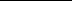 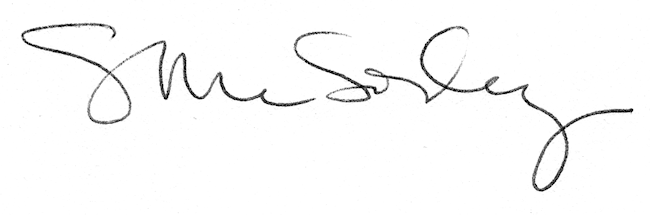 